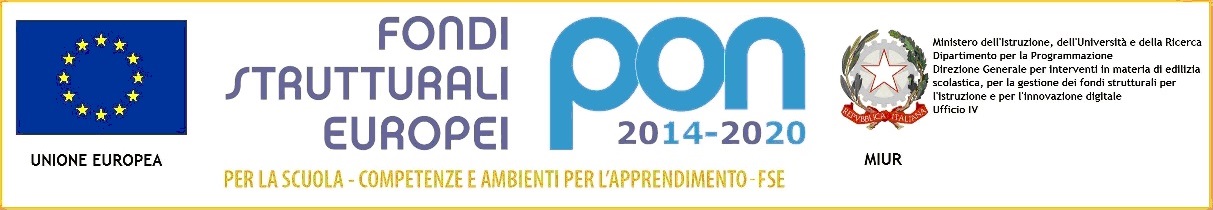 MINISTERO DELL’ISTRUZIONE DELL’UNIVERSITÀ E DELLA RICERCAISTITUTO COMPRENSIVO N. 4Via Divisione Acqui, 160 - 41122  MODENA   059/373339  -   059/373374e-Mail: moic85100d@istruzione.it       PEC  moic85100d@pec.istruzione.itSito WEB  www.ic4modena.edu.it Codice Fiscale  94185970368		                                 Modena, 28/09/2018	COMUNICAZIONE N. 117							Modena, 18/12/2019ALBO – SITO WEB - DOCENTIAl Personale Docente Plesso “Ferraris”Oggetto: assemblea sindacale  per il personale Docente del  Plesso “Ferraris” 		Si comunica che è stata convocata un ’assemblea sindacale  dalla O.S. GILDA - UNAMS, come di seguito indicata:                                                   LUNEDI’ 13 GENNAIO  2020 dalle ore 11.00  alle ore 13.00presso la sala “Aristotele” Via Divisione Acqui, 160- Modena     o.d.g.:	vedi allegato     Si prega di firmare per presa visione e di esplicitare con un PARTECIPO l’eventuale intenzione di partecipare all’assemblea entro le ore 11.00  di  VENERDI’ 11  GENNAIO  2020..                                                                                      Il Dirigente Scolastico                                                                                                                              Prof. Pasquale Negro                                                                                  Firma autografa sostituita a mezzo stampa ai sensi                                         				  dell’art.  2 del Decreto Legislativo n. 39/1993.